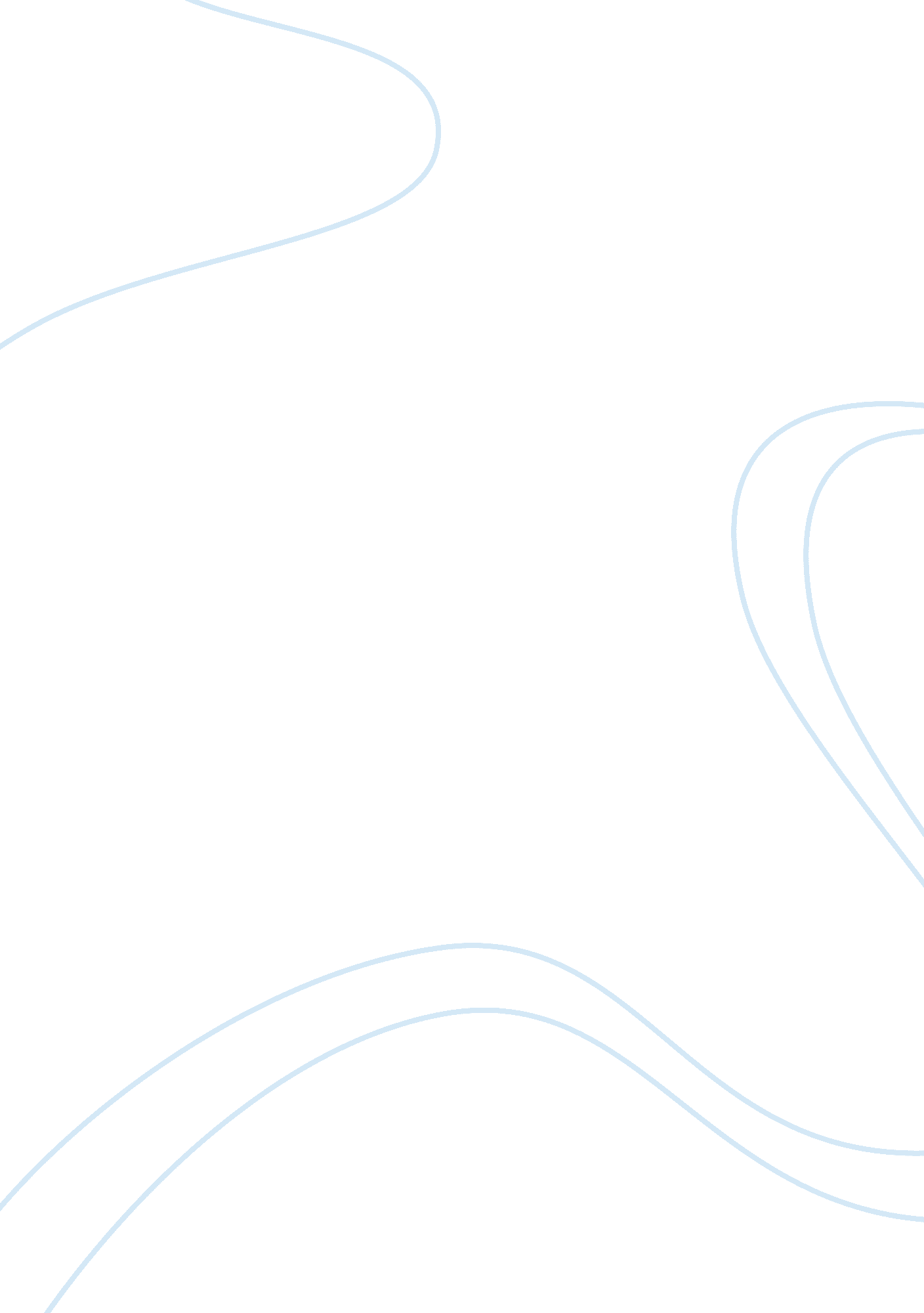 Rohit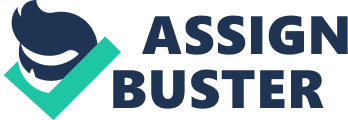 More than 30 courses ranging from few days to weeks courses are organized by BSE. Minimum requirement is 12th pass with confirmation on speaking, reading and writing English. But for some courses like CPCM (Certificate Programme on Capital Markets) a graduate of any field is expected. CPCM is joint effort of BSE, Jamnalal Bajaj Institute of Management Studies (JBIMS) and Mumbai University. Another test is conducted by National Stock Exchange which is most popular and peoples butter and bread to be certified in Stock Trading. This was launched in 1998 known as ‘ NSE's Certification in Financial Markets (NCFM)’. NCFM has different modules which can be found on following link [pic]The well known Series 7 exam is launched by Financial Industry Regulatory Authority (FINRA) previously known as National Association of Securities Dealers. The exam has 260 questions and passing percentage is 70%. The questions are normally multiple choices which mean a person just need to tick mark the right one. FINRA also administers General Securities Representative exam which helps a person to become stock broker. Also FINRA launched Series 65 exam which qualifies a professional as Investment Advisor Representative in several states. The exams main aim is to help a professional to become an investment advisor i. e. when exactly providing advice. Retirement planning, investing, foreign investments, portfolio management strategies are some of the areas that are highlighted. [pic]Stock Broking when found was made to act as service provider for the client who wants to invest in the Stock market. A single person can’t invest much many capable to run a business in market and that is the reason why brokers came. Broker’s main function is to have enough number of investor so that hansom money can be invested in the market. In present days the Stock Broking has become a business, the broker takes a share of transaction as his fees for each and every transaction. This is approximately 0. 05 of each 1 point transaction. This amount is basically known as brokerage. There are various stock broking firms available which carries out business in various ways. Some of them are at international level while others now-a-days are from Banking sectors. Some of them are as follows: Emkay Share and Stock Brokers: Emkay is one of the well known stock brokers in Mumbai India. MBA in Finance as specialization After the successful completion of the course, the candidate needs to register with the SEBI or the Securities and Exchange Board of India in order to become the stock broker and join a stock broking firm in India. [pic]A person who has completed a stock broking course successfully in India can get a job in any Stock Broking Firms, Business Houses, Investment Banks or he or she can also work as a dealer or an analyst. Infact a lot of opportunities are available abroad as well. The remunerations offered and the monetary gains are high out there. 